NO. 21 JOURNALof theHOUSE OF REPRESENTATIVESof theSTATE OF SOUTH CAROLINA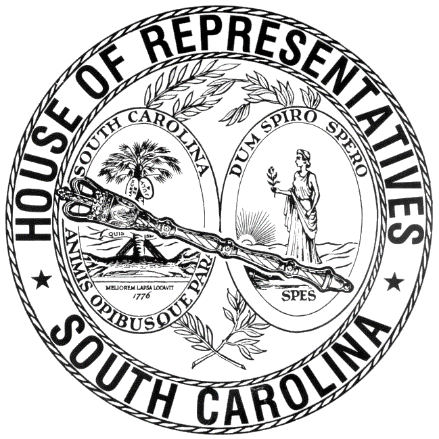 REGULAR SESSION BEGINNING TUESDAY, JANUARY 8, 2019 ________THURSDAY, FEBRUARY 7, 2019(STATEWIDE SESSION)Indicates Matter StrickenIndicates New MatterThe House assembled at 10:00 a.m.Deliberations were opened with prayer by Rev. Charles E. Seastrunk, Jr., as follows:	Our thought for today is from Psalm 80:7: “Restore us, O God of hosts; let Your face shine, that we may do the good works.”	Let us pray. Loving God, gather us in Your name and to love our neighbors as ourselves right here in this place. Lord God, We pray for each of these Representatives and staff and for their families. Provide for each Your loving care and satisfy the needs of our people. Bless our defenders of freedom and first responders as they care and protect us. Bless our Nation, President, State, Governor, Speaker, staff, and those who give of their time and talents to this great cause. Heal the wounds, those seen and those hidden, of our brave warriors who suffer and sacrifice for our freedom. Lord, in Your mercy, hear our prayers. Amen.Pursuant to Rule 6.3, the House of Representatives was led in the Pledge of Allegiance to the Flag of the United States of America by the SPEAKER.After corrections to the Journal of the proceedings of yesterday, the SPEAKER ordered it confirmed.MOTION ADOPTEDRep. G. M. SMITH moved that when the House adjourns, it adjourn in memory of Joseph Wayne Allbritton, Jr., which was agreed to.SILENT PRAYERThe House stood in silent prayer for Wayne Felder, husband of Representative Felder. SILENT PRAYERThe House stood in silent prayer for the family and friends of James "Jim" Rozier, Jr. Mr. James Hewlette Rozier, Jr.	Yesterday, Berkeley County and the State of South Carolina lost a leader and friend. Mr. James Hewlette Rozier, Jr., was known to everyone as “Jim”. Jim served as Supervisor of Berkeley County for 16 years from 1990-2006. While Supervisor, Berkeley County saw significant economic growth, attracting more than $8.5 billion of industrial investment and creating more than 43,000 total jobs. He served on many boards and committees over the years, including the SC DOT Commission. Jim devoted many hours to his family, his Berkeley County “Stags”, his Clemson “Tigers”, and the people of Berkeley County and South Carolina. He will be missed by many. 	Rep. Sylleste DavisCONCURRENT RESOLUTIONThe Senate sent to the House the following:S. 402 -- Senator Gregory: A CONCURRENT RESOLUTION TO REQUEST THAT THE DEPARTMENT OF TRANSPORTATION NAME THE SECTION OF SOUTH CAROLINA HIGHWAY 5 FROM ITS INTERSECTION WITH SOUTH CAROLINA HIGHWAY 521 TO THE CATAWBA RIVER IN LANCASTER COUNTY "DENNIS C. STRAIGHT MEMORIAL HIGHWAY" AND ERECT APPROPRIATE MARKERS OR SIGNS AT THIS LOCATION CONTAINING THIS DESIGNATION.The Concurrent Resolution was ordered referred to the Committee on Invitations and Memorial Resolutions.INTRODUCTION OF BILLS  The following Bills were introduced, read the first time, and referred to appropriate committees:H. 3920 -- Reps. Magnuson, Long, McCravy, Burns, B. Cox, G. R. Smith, Crawford, Chumley, Morgan, Huggins, Willis, Hiott, Bryant, Pope, Bennett, Hill, Thayer and Trantham: A BILL TO AMEND THE CODE OF LAWS OF SOUTH CAROLINA, 1976, BY ADDING ARTICLE 5 TO CHAPTER 1, TITLE 1, SO AS TO ENACT THE "PERSONHOOD ACT OF SOUTH CAROLINA", TO ESTABLISH THAT THE RIGHT TO LIFE FOR EACH BORN AND PREBORN HUMAN BEING VESTS AT FERTILIZATION AND THAT THE RIGHTS OF DUE PROCESS AND EQUAL PROTECTION, GUARANTEED BY SECTION 3, ARTICLE I OF THE CONSTITUTION OF THIS STATE, VESTS AT FERTILIZATION FOR EACH BORN AND PREBORN HUMAN BEING.Referred to Committee on JudiciaryH. 3921 -- Rep. Norrell: A BILL TO AMEND THE CODE OF LAWS OF SOUTH CAROLINA, 1976, BY ADDING SECTION 59-105-45 SO AS TO PROVIDE EACH INSTITUTION OF HIGHER LEARNING SHALL PROVIDE OPTIONS FOR EMPLOYEES OR ENROLLED STUDENTS TO ELECTRONICALLY REPORT ALLEGATIONS OF SEXUAL HARASSMENT, SEXUAL ASSAULT, DATING VIOLENCE, OR STALKING COMMITTED AGAINST OR WITNESSED BY THE STUDENT OR EMPLOYEE, TO PROVIDE REQUIREMENTS FOR THIS REPORTING OPTION, AND TO PROVIDE CERTAIN RELATED PROTOCOLS MUST COMPLY WITH THESE PROVISIONS; TO AMEND SECTION 59-105-20, RELATING TO DEFINITIONS IN THE CAMPUS SEXUAL ASSAULT INFORMATION ACT, SO AS TO DEFINE AND REDEFINE NECESSARY TERMS; TO AMEND SECTION 59-105-40, RELATING TO CAMPUS SEXUAL ASSAULT POLICIES, SO AS TO REVISE REQUIREMENTS OF THE POLICIES TO MAKE THEM APPLICABLE TO CAMPUS EMPLOYEES, TO REQUIRE STUDENT ORIENTATIONS CONCERNING THE POLICIES, TO REQUIRE DISTRIBUTION OF POLICIES AT THESE ORIENTATIONS AND BY EMAIL, TO REQUIRE INSTITUTIONS TO PROVIDE CERTAIN COUNSELING TO ALLEGED VICTIMS, PERPETRATORS, AND WITNESSES, AND TO REQUIRE INSTITUTIONS TO ALLOW ALLEGED VICTIMS AND PERPETRATORS OF REPORTED INCIDENTS OF CAMPUS SEXUAL ASSAULT TO WITHDRAW WITHOUT ACADEMIC PENALTY FROM COURSES IN WHICH BOTH ARE ENROLLED; AND TO REQUIRE INSTITUTIONS TO ADOPT MODIFIED COMPLIANT POLICIES WITHIN ONE HUNDRED TWENTY DAYS AFTER THE EFFECTIVE DATE OF THIS ACT, AND TO MAKE OTHER PROVISIONS APPLICABLE BEGINNING WITH THE 2020-2021 SCHOOL YEAR.Referred to Committee on JudiciaryH. 3922 -- Rep. Norrell: A BILL TO AMEND THE CODE OF LAWS OF SOUTH CAROLINA, 1976, BY ADDING SECTION 59-105-65 SO AS TO PROVIDE INSTITUTIONS OF HIGHER LEARNING MAY NOT TAKE DISCIPLINARY ACTIONS FOR VIOLATIONS OF THE STUDENT CODE OF CONDUCT AGAINST STUDENTS WHO IN GOOD FAITH REPORT BEING VICTIMS OF OR WITNESSES TO CERTAIN SEXUALLY RELATED MISCONDUCT, TO PROVIDE INSTITUTIONS MAY INVESTIGATE TO DETERMINE WHETHER REPORTS OF SUCH INCIDENTS WERE MADE IN GOOD FAITH, TO PROVIDE DETERMINATIONS THAT STUDENTS WHO ARE ENTITLED TO SUCH AMNESTY MAY NOT BE REVOKED, TO EXEMPT STUDENTS WHO REPORT THEIR OWN MISCONDUCT FROM THESE AMNESTY PROVISIONS, AND TO CLARIFY THAT THESE PROVISIONS DO NOT OTHERWISE LIMIT THE ABILITY OF INSTITUTIONS TO PROVIDE AMNESTY FROM ITS OTHER POLICIES; AND TO AMEND SECTION 59-105-20, RELATING TO DEFINITIONS IN THE CAMPUS SEXUAL ASSAULT INFORMATION ACT, SO AS TO DEFINE AND REDEFINE NECESSARY TERMS.Referred to Committee on JudiciaryS. 358 -- Senator Cromer: A BILL TO AMEND SECTION 38-31-30, CODE OF LAWS OF SOUTH CAROLINA, 1976, RELATING TO THE APPLICATION OF THE SOUTH CAROLINA PROPERTY AND CASUALTY INSURANCE GUARANTY ASSOCIATION, SO AS TO APPLY THE PROVISIONS OF CHAPTER 31, TITLE 38 TO A CLAIM OR LOSS COVERED BY SELF-INSURANCE THAT OCCURRED PRIOR TO THE ACQUISITION OF A BLOCK OF BUSINESS BY A LICENSED INSURER; AND TO AMEND SECTION 42-5-20, RELATING TO INSURANCE REQUIREMENTS FOR WORKERS' COMPENSATION, SO AS TO PROHIBIT A SELF-INSURER FROM PARTICIPATING IN OR OBTAINING BENEFITS FROM THE SOUTH CAROLINA PROPERTY AND CASUALTY INSURANCE GUARANTY ASSOCIATION AND TO REQUIRE THE SOUTH CAROLINA WORKERS' COMPENSATION COMMISSION TO SECURE AN ACTUARIAL OPINION BEFORE APPROVING THE TRANSFER OF A SELF-INSURER TO A LICENSED INSURER.Referred to Committee on Labor, Commerce and IndustryROLL CALLThe roll call of the House of Representatives was taken resulting as follows:Total Present--115LEAVE OF ABSENCEThe SPEAKER granted Rep. V. S. MOSS a leave of absence for the day due to medical reasons.LEAVE OF ABSENCEThe SPEAKER granted Rep. FELDER a leave of absence for the day due to family medical reasons.LEAVE OF ABSENCEThe SPEAKER granted Rep. STAVRINAKIS a leave of absence due to medical reasons.DOCTOR OF THE DAYAnnouncement was made that Dr. Michael T. Finch, Jr. of Columbia was the Doctor of the Day for the General Assembly.SPECIAL PRESENTATIONRep. HAYES presented to the House the Green Sea Floyds High School Football Team, coaches, and other school officials. SPECIAL PRESENTATIONReps. HUGGINS and BALLENTINE presented to the House the Chapin High School Competitive Cheer Team, coaches, and other school officials. CO-SPONSORS ADDED AND REMOVEDIn accordance with House Rule 5.2 below:“5.2 Every bill before presentation shall have its title endorsed; every report, its title at length; every petition, memorial, or other paper, its prayer or substance; and, in every instance, the name of the member presenting any paper shall be endorsed and the papers shall be presented by the member to the Speaker at the desk. A member may add his name to a bill or resolution or a co-sponsor of a bill or resolution may remove his name at any time prior to the bill or resolution receiving passage on second reading. The member or co-sponsor shall notify the Clerk of the House in writing of his desire to have his name added or removed from the bill or resolution. The Clerk of the House shall print the member's or co-sponsor's written notification in the House Journal. The removal or addition of a name does not apply to a bill or resolution sponsored by a committee.” CO-SPONSORSS ADDEDCO-SPONSOR ADDEDCO-SPONSOR ADDEDCO-SPONSORS ADDEDCO-SPONSOR ADDEDCO-SPONSOR ADDEDCO-SPONSORS ADDEDCO-SPONSOR ADDEDCO-SPONSOR ADDEDCO-SPONSORS ADDEDCO-SPONSOR ADDEDCO-SPONSORS ADDEDCO-SPONSORS ADDEDCO-SPONSORS ADDEDCO-SPONSOR ADDEDCO-SPONSOR ADDEDCO-SPONSOR ADDEDCO-SPONSOR ADDEDCO-SPONSOR REMOVEDSTATEMENT FOR THE JOURNAL	Do to a scrivener’s error yesterday, I was listed as a Co-Sponsor of H. 3390, which I have corrected by removing my name.	Rep. Heather CrawfordSENT TO THE SENATEThe following Bills were taken up, read the third time, and ordered sent to the Senate:H. 3595 -- Reps. Elliott, G. M. Smith, Simrill, Stavrinakis, Loftis, Clemmons, Erickson, West, Bannister and Forrest: A BILL TO AMEND SECTION 12-6-3585, CODE OF LAWS OF SOUTH CAROLINA, 1976, RELATING TO THE INDUSTRY PARTNERSHIP FUND TAX CREDIT, SO AS TO INCREASE THE AGGREGATE ANNUAL CREDIT AMOUNT.H. 3585 -- Reps. Spires, Sandifer, West and Bannister: A BILL TO AMEND THE CODE OF LAWS OF SOUTH CAROLINA, 1976, BY ADDING SECTION 38-47-55 SO AS TO CLARIFY THAT CERTAIN INDIVIDUALS ARE AUTHORIZED TO ADJUST FOOD SPOILAGE CLAIMS WITHOUT AN ADJUSTER'S LICENSE; BY ADDING SECTION 38-72-75 SO AS TO REQUIRE A LONG-TERM CARE INSURANCE PROVIDER TO SUBMIT ALL PREMIUM RATE SCHEDULES TO THE DEPARTMENT OF INSURANCE AND TO ESTABLISH CERTAIN PROCEDURES CONCERNING THE PREMIUM APPROVAL PROCESS; TO AMEND SECTION 38-3-110, RELATING TO THE DUTIES OF THE DIRECTOR OF THE DEPARTMENT OF INSURANCE, SO AS TO ALTER PUBLIC HEARING REQUIREMENTS; TO AMEND SECTION 38-7-20, RELATING TO INSURANCE PREMIUM TAXES, SO AS TO EXCLUDE CERTAIN FACTORS FROM THE TOTAL PREMIUM COMPUTATION; TO AMEND SECTION 38-7-60, RELATING TO THE SUBMISSION OF A RETURN OF PREMIUMS, SO AS TO REQUIRE THE SUBMISSION OF A RETURN OF PREMIUMS COLLECTED; TO AMEND SECTION 38-43-247, RELATING TO THE REPORTING OF CRIMINAL PROSECUTIONS, SO AS TO ONLY REQUIRE THE REPORTING OF CRIMINAL CONVICTIONS; TO AMEND SECTION 38-44-50, RELATING TO THE REVIEW OF A MANAGING GENERAL AGENT, SO AS TO ALTER THE SUBMISSION DATE FROM MARCH FIRST TO JUNE FIRST; TO AMEND SECTIONS 38-46-60 AND 38-46-90, BOTH RELATING TO A PARTY ENGAGED AS A REINSURANCE INTERMEDIARY-BROKER, SO AS TO ALTER THE SUBMISSION DATE OF CERTAIN DOCUMENTS FROM MARCH FIRST TO JUNE FIRST; TO AMEND SECTIONS 38-57-130, 38-57-140, AND 38-57-150, ALL RELATING TO PROHIBITED TRADE PRACTICES, SO AS TO CLARIFY THAT CERTAIN PRACTICES ARE PROHIBITED; TO AMEND SECTIONS 38-75-730 AND 38-75-1200, BOTH RELATING TO CANCELLATIONS OF PROPERTY, CASUALTY, AND TITLE INSURANCE POLICIES, SO AS TO EXTEND WHEN AN INSURER CAN CANCEL A POLICY WITHOUT CAUSE TO ONE HUNDRED TWENTY DAYS AND TO PROHIBIT AN INSURER FROM CANCELLING A POLICY OUTSIDE OF THE ONE HUNDRED TWENTY-DAY PERIOD IF THEY HAD NOTICE OF A CHANGE IN RISK PRIOR TO THE EXPIRATION OF THE ONE HUNDRED TWENTY-DAY PERIOD; TO AMEND SECTION 38-90-160, AS AMENDED, RELATING TO THE APPLICATION OF CERTAIN PROVISIONS TO CAPTIVE INSURANCE COMPANIES, SO AS TO APPLY THE SOUTH CAROLINA INSURANCE DATA SECURITY ACT TO CAPTIVE INSURANCE COMPANIES; AND TO AMEND SECTION 38-99-70, RELATING TO LICENSEES EXEMPTED FROM CERTAIN DATA SECURITY REQUIREMENTS, SO AS TO ONLY EXEMPT THE LICENSEES FROM THE PROVISIONS OF SECTION 38-99-20.H. 3587 -- Reps. Spires, Sandifer and West: A BILL TO AMEND THE CODE OF LAWS OF SOUTH CAROLINA, 1976, BY ADDING ARTICLE 9 TO CHAPTER 13, TITLE 38 SO AS TO REQUIRE AN INSURER OR AN INSURANCE GROUP TO SUBMIT A CORPORATE GOVERNANCE ANNUAL DISCLOSURE AND ESTABLISH CERTAIN REQUIREMENTS FOR THE DISCLOSURE, TO DEFINE NECESSARY TERMS, TO AUTHORIZE THE DIRECTOR OF THE DEPARTMENT OF INSURANCE TO PROMULGATE REGULATIONS RELATED TO THE DISCLOSURE, TO PROVIDE CERTAIN CONFIDENTIALITY REQUIREMENTS FOR INFORMATION SUBMITTED TO THE DIRECTOR AND TO PROHIBIT THE DIRECTOR OR A PERSON WHO RECEIVES INFORMATION RELATED TO THE ANNUAL DISCLOSURE FROM TESTIFYING IN A PRIVATE CIVIL ACTION CONCERNING THE CONFIDENTIAL INFORMATION, TO AUTHORIZE THE DIRECTOR TO RETAIN THIRD-PARTY CONSULTANTS AND PRESCRIBE CERTAIN RULES FOR THE CONSULTANTS, TO PROVIDE A PENALTY FOR AN INSURER WHO FAILS TO FILE THE CORPORATE GOVERNANCE ANNUAL DISCLOSURE, AND TO SET AN EFFECTIVE DATE; BY ADDING SECTION 38-21-295 SO AS TO AUTHORIZE THE DIRECTOR TO ACT AS THE GROUP-WIDE SUPERVISOR FOR AN INTERNATIONALLY ACTIVE INSURANCE GROUP UNDER CERTAIN CIRCUMSTANCES, TO ESTABLISH A PROCEDURE FOR THE DIRECTOR TO DETERMINE WHETHER HE MAY ACT AS THE GROUP-WIDE SUPERVISOR OR ACKNOWLEDGE ANOTHER REGULATORY OFFICIAL TO ACT AS THE GROUP-WIDE SUPERVISOR, TO AUTHORIZE THE DIRECTOR TO ENGAGE IN CERTAIN ACTIVITIES AS GROUP-WIDE SUPERVISOR, AND TO AUTHORIZE THE DIRECTOR TO PROMULGATE REGULATIONS; AND TO AMEND SECTION 38-21-10, RELATING TO INSURANCE HOLDING COMPANY REGULATORY ACT DEFINITIONS, SO AS TO DEFINE THE TERMS "DIRECTOR," "GROUP-WIDE SUPERVISOR," AND "INTERNATIONALLY ACTIVE INSURANCE GROUP".H. 3644 -- Reps. Clemmons, Huggins and Willis: A BILL TO AMEND SECTION 50-11-515, CODE OF LAWS OF SOUTH CAROLINA, 1976, RELATING TO THE USE OF WILD TURKEY FEATHERS IN ART, SO AS TO ALLOW FOR THE USE OF WILD TURKEY PARTS, TO ESTABLISH A LABEL REQUIREMENT, TO PROVIDE THAT THIS PROVISION DOES NOT AUTHORIZE THE SALE OF WILD TURKEY MEAT AND TO DELETE PROVISIONS PROHIBITING THE SALE OF PARTS OF WILD TURKEYS.H. 3483 -- Reps. Hiott, Clary, Collins, Forrest and Caskey: A BILL TO REPEAL SECTION 3 OF ACT 138 OF 2016 RELATING TO THE AUTOMATIC REPEAL OF STATUTORY PROVISIONS REQUIRING CERTAIN COAL COMBUSTION RESIDUALS BE PLACED IN A CLASS 3 LANDFILL.S. 228--REQUESTS FOR DEBATE AND ORDERED TO THIRD READINGThe following Bill was taken up:S. 228 -- Senator Gambrell: A BILL TO AMEND SECTION 59-53-2410, CODE OF LAWS OF SOUTH CAROLINA, 1976, RELATING TO THE TECHNICAL COLLEGE ENTERPRISE CAMPUS AUTHORITIES, SO AS TO CREATE THE TRI-COUNTY TECHNICAL COLLEGE ENTERPRISE CAMPUS AUTHORITY.Rep. GAGNON explained the Bill.Rep. HIOTT spoke in favor of the Bill.Reps. KING, MCDANIEL and S. WILLIAMS requested debate on the Bill.The yeas and nays were taken resulting as follows:  Yeas 100; Nays 0 Those who voted in the affirmative are:Total--100 Those who voted in the negative are:Total--0So, the Bill was read the second time and ordered to third reading.  STATEMENT FOR JOURNAL	I was temporarily out of the Chamber on constituent business during the vote on S. 228. If I had been present, I would have voted in favor of the Bill.	Rep. Bill ChumleyS. 228--ORDERED TO BE READ THIRD TIME TOMORROWOn motion of Rep. WEST, with unanimous consent, it was ordered that S. 228 be read the third time tomorrow.  H. 3127--AMENDED AND ORDERED TO THIRD READINGThe following Joint Resolution was taken up:H. 3127 -- Reps. Dillard, Henderson-Myers, Clyburn, Weeks, Robinson and Gilliard: A JOINT RESOLUTION TO ESTABLISH THE MOLD ABATEMENT AND REMEDIATION STUDY COMMITTEE TO STUDY THE IMPACT OF MOLD IN PUBLIC AREAS AND TO ASCERTAIN THE BEST METHOD OF ABATEMENT FOR MOLD IN PUBLIC AREAS; TO PROVIDE FOR THE MEMBERSHIP OF THE STUDY COMMITTEE, TO ESTABLISH CERTAIN GOALS FOR THE STUDY COMMITTEE, TO REQUIRE THE STUDY COMMITTEE TO PREPARE A REPORT FOR THE GENERAL ASSEMBLY, AND TO DISSOLVE THE STUDY COMMITTEE.The Committee on Agriculture, Natural Resources and Environmental Affairs proposed the following Amendment No. 1 to H. 3127 (COUNCIL\CZ\3127C001.AGM.CZ19), which was adopted:Amend the joint resolution, as and if amended, by striking all after the title and inserting: /	Whereas, there is not a state agency that regulates mold remediation; and Whereas, mold presents a public health issue when present in older public buildings; andWhereas, aging infrastructure in South Carolina presents an ever-growing opportunity for exposure, especially to young children in public schools; andWhereas, it is the intent of the General Assembly of South Carolina to study the issue of mold to ascertain policy initiatives to protect the health, safety, and welfare of its most vulnerable citizens. Now, therefore,Be it enacted by the General Assembly of the State of South Carolina:SECTION	1.	(A)	There is created the Mold Abatement and Remediation Study Committee to study the health effects of mold in public areas and to ascertain the best method of abatement for the mold. The study committee shall:		(1)	examine public policy issues relative to mold in public buildings in South Carolina;		(2)	ascertain the impacts on public health with a focus on children in public schools;		(3)	propose policy initiatives to remediate or abate problems with mold, if necessary;		(4)	determine proactive steps to prevent the growth of mold; 		(5)	identify best practices regarding how to make public buildings more resilient with regards to flooding events and mold growth; and 		(6)	identify best practices regarding mold remediation. 	(B)	The study committee must be comprised of three members of the Senate appointed by the President of the Senate and three members of the House of Representatives appointed by the Speaker of the House. Staff from the Senate and House of Representatives shall assist the study committee.	(C)	The members of the study committee shall seek assistance from state agencies and members of the private sector including, but not limited to, the Department of Health and Environmental Control, the State Department of Education, the Association of Counties, the Municipal Association, the University of South Carolina Arnold School of Public Health, the Association of General Contractors, Realtors, and Home Builders.	(D)	The study committee shall provide a report to the General Assembly by December 31, 2019, at which time the study committee shall dissolve.SECTION	2.	This joint resolution takes effect upon approval by the Governor.	/Renumber sections to conform.Amend title to conform.Rep. CHUMLEY explained the amendment.The amendment was then adopted.The question then recurred to the passage of the Joint Resolution.The yeas and nays were taken resulting as follows:  Yeas 98; Nays 4 Those who voted in the affirmative are:Total--98 Those who voted in the negative are:Total--4So, the Joint Resolution, as amended, was read the second time and ordered to third reading.STATEMENT FOR JOURNAL	I was temporarily out of the Chamber on constituent business during the vote on H. 3127. If I had been present, I would have voted against the Bill.	Rep. Bobby CoxOBJECTION TO MOTIONRep. HIOTT asked unanimous consent that H. 3127 be read a third time tomorrow.Rep. HILL objected.LEAVE OF ABSENCEThe SPEAKER granted Rep. BALLENTINE a leave of absence for the remainder of the day due to a mission trip out of the country. H. 3698--AMENDED AND ORDERED TO THIRD READINGThe following Bill was taken up:H. 3698 -- Reps. Bailey, Hewitt, Hardee and Clemmons: A BILL TO AMEND SECTION 48-39-80, CODE OF LAWS OF SOUTH CAROLINA, 1976, RELATING TO THE DEVELOPMENT OF THE COASTAL MANAGEMENT PROGRAM, SO AS TO EXEMPT CERTAIN PERMITS FROM REVIEW BY THE DEPARTMENT OF HEALTH AND ENVIRONMENTAL CONTROL.The Committee on Agriculture, Natural Resources and Environmental Affairs proposed the following Amendment No. 1 to H. 3698 (COUNCIL\CZ\3698C001.NBD.CZ19), which was adopted:Amend the bill, as and if amended, by SECTION 1 and inserting: /	SECTION	1.	Section 48-39-80(B)(11) of the 1976 Code is amended to read:	“(11)	Develop a system whereby the department shall have the authority to review all state and federal permit applications in the coastal zone, and to certify that these do not contravene the management plan. For individual navigable waters permits for docks located in the eight coastal counties but outside of critical areas, a coastal zone consistency certification is deemed approved if certification review is not completed within thirty days of an administratively complete application.”	/Renumber sections to conform.Amend title to conform.Rep. HEWITT explained the amendment.Rep. HEWITT explained the Bill.The question then recurred to the passage of the Bill.The yeas and nays were taken resulting as follows:  Yeas 104; Nays 0 Those who voted in the affirmative are:Total--104 Those who voted in the negative are:Total--0So, the Bill, as amended, was read the second time and ordered to third reading.H. 3698--ORDERED TO BE READ THIRD TIME TOMORROWOn motion of Rep. HEWITT, with unanimous consent, it was ordered that H. 3698 be read the third time tomorrow.  H. 3700--AMENDED AND ORDERED TO THIRD READINGThe following Bill was taken up:H. 3700 -- Reps. Bailey, Hewitt, Hardee and Clemmons: A BILL TO AMEND SECTION 48-39-290, CODE OF LAWS OF SOUTH CAROLINA, 1976, RELATING TO THE PROHIBITION ON EROSION CONTROL STRUCTURES OR DEVICES SEAWARD OF THE SETBACK LINE, SO AS TO ALLOW FOR THE PLACEMENT OF SHORELINE PERPENDICULAR WINGWALLS THAT EXTEND LANDWARD FROM THE ENDS OF EXISTING EROSION CONTROL STRUCTURES OR DEVICES.The Committee on Agriculture, Natural Resources and Environmental Affairs proposed the following Amendment No. 1 to H. 3700 (COUNCIL\CZ\3700C001.NBD.CZ19), which was adopted:Amend the bill, as and if amended, by striking SECTION 1 and inserting: /	SECTION	1.	Section 48-39-290(B)(2)(a) of the 1976 Code is amended to read:	“(a)	No new erosion control structures or devices are allowed seaward of the setback line except:			(i)	structures or devices to protect a public highway which that existed on the effective date of this act June 25, 1990; and			(ii)	shoreline perpendicular wingwalls that extend landward at a 90 degree angle from the ends of existing erosion control structures or devices that are consistent in height with the existing erosion control structures to which they are attached, subject to any special conditions imposed by the department.”	/Renumber sections to conform.Amend title to conform.Rep. HEWITT explained the amendment.The amendment was then adopted.The question then recurred to the passage of the Bill.The yeas and nays were taken resulting as follows:  Yeas 102; Nays 0 Those who voted in the affirmative are:Total--102 Those who voted in the negative are:Total--0So, the Bill, as amended, was read the second time and ordered to third reading.OBJECTION TO MOTIONRep. HEWITT asked unanimous consent that H. 3700 be read a third time tomorrow.Rep. KING objected.H. 3849--AMENDED AND ORDERED TO THIRD READINGThe following Joint Resolution was taken up:H. 3849 -- Reps. G. M. Smith and Toole: A JOINT RESOLUTION TO PROVIDE A GRACE PERIOD ON THE ENFORCEMENT OF SECTION 12-21-735 OF THE 1976 CODE, RELATING TO THE STAMP TAX ON CIGARETTES, AGAINST UNSTAMPED PACKAGES OF CIGARETTES FOR WHICH APPLICABLE TAXES HAVE BEEN PAID.Rep. G. M. SMITH proposed the following Amendment No. 1 to 
H. 3849 (COUNCIL\DG\3849C001.NBD.DG19), which was adopted:Amend the joint resolution, as and if amended, by striking SECTION 1 and inserting:/	SECTION	1.	For the period beginning January 1, 2019, and ending October 1, 2019, unstamped packages of cigarettes subject to the provisions of Section 12-21-735 for which applicable taxes have been paid are not contraband goods subject to seizure by the Department of Revenue or any peace officer of the State, and any fines associated with such seizure.	/Renumber sections to conform.Amend title to conform.Rep. G. M. SMITH explained the amendment.The amendment was then adopted.The question then recurred to the passage of the Joint Resolution.The yeas and nays were taken resulting as follows:  Yeas 105; Nays 0 Those who voted in the affirmative are:Total--105 Those who voted in the negative are:Total--0So, the Joint Resolution, as amended, was read the second time and ordered to third reading.H. 3849--ORDERED TO BE READ THIRD TIME TOMORROWOn motion of Rep. G. M. SMITH, with unanimous consent, it was ordered that H. 3849 be read the third time tomorrow.H. 3798--RECALLED FROM PICKENS DELEGATIONOn motion of Rep. CLARY, with unanimous consent, the following Bill was ordered recalled from the Pickens Delegation:H. 3798 -- Reps. Clary, Hiott, Collins and W. Cox: A BILL TO AMEND SECTION 7-7-450, CODE OF LAWS OF SOUTH CAROLINA, 1976, RELATING TO THE DESIGNATION OF VOTING PRECINCTS IN PICKENS COUNTY, SO AS TO REDESIGNATE THE MAP NUMBER ON WHICH THE NAMES OF THESE PRECINCTS MAY BE FOUND AND MAINTAINED BY THE REVENUE AND FISCAL AFFAIRS OFFICE.S. 168--RECALLED FROM COMMITTEE ON EDUCATION AND PUBLIC WORKSOn motion of Rep. ALLISON, with unanimous consent, the following Joint Resolution was recalled from the Committee on Education and Public Works:S. 168 -- Senators Hembree, Leatherman, Climer, Setzler, Young, Cromer, Verdin, Johnson, Rice, Alexander and Campsen: A JOINT RESOLUTION TO PROVIDE THE STATE DEPARTMENT OF EDUCATION SHALL DEVELOP RECOMMENDATIONS FOR REDUCING AND STREAMLINING THE AMOUNT OF PAPERWORK AND REPORTING REQUIREMENTS OF TEACHERS, SCHOOLS, AND SCHOOL DISTRICTS, TO PROVIDE REQUIREMENTS FOR THE CONTENT OF THESE RECOMMENDATIONS, AND TO PROVIDE THE DEPARTMENT SHALL REPORT ITS RECOMMENDATIONS TO THE GENERAL ASSEMBLY BEFORE JANUARY 15, 2020.H. 3015--ADOPTED AND SENT TO SENATEThe following Concurrent Resolution was taken up:  H. 3015 -- Reps. McDaniel, King and Lucas: A CONCURRENT RESOLUTION TO REQUEST THE DEPARTMENT OF TRANSPORTATION NAME THE INTERCHANGE LOCATED AT EXIT 32 IN FAIRFIELD COUNTY ALONG INTERSTATE HIGHWAY 77 THE "COUNTY COUNCILMEN DAVID BROWN & CARNELL MURPHY INTERCHANGE" AND ERECT APPROPRIATE MARKERS OR SIGNS AT THIS INTERCHANGE THAT CONTAIN THESE WORDS.The Concurrent Resolution was adopted and sent to the Senate.H. 3563--ADOPTED AND SENT TO SENATEThe following Concurrent Resolution was taken up:  H. 3563 -- Reps. Murphy, Bennett, Chellis, Jefferson, Kimmons, Mack and Pendarvis: A CONCURRENT RESOLUTION TO REQUEST THE DEPARTMENT OF TRANSPORTATION NAME THE INTERSECTION LOCATED AT THE JUNCTION OF ORANGEBURG ROAD (S-18-22) AND DORCHESTER ROAD (SOUTH CAROLINA HIGHWAY 642) IN DORCHESTER COUNTY "BENJAMIN JAMES SINGLETON, SR. MEMORIAL INTERSECTION" AND ERECT APPROPRIATE MARKERS OR SIGNS AT THIS INTERSECTION CONTAINING THIS DESIGNATION.The Concurrent Resolution was adopted and sent to the Senate.H. 3791--ADOPTED AND SENT TO SENATEThe following Concurrent Resolution was taken up:  H. 3791 -- Reps. Brown, Bamberg, Kimmons and Rivers: A CONCURRENT RESOLUTION TO REQUEST THE DEPARTMENT OF TRANSPORTATION NAME THE BRIDGE THAT CROSSES THE CSX RAIL LINE ALONG THE ACE BASIN PARKWAY IN COLLETON COUNTY "MOLLY GRAHAM MEMORIAL BRIDGE" AND ERECT APPROPRIATE MARKERS OR SIGNS AT THE BRIDGE CONTAINING THIS DESIGNATION.The Concurrent Resolution was adopted and sent to the Senate.H. 3572--ADOPTED AND SENT TO SENATEThe following Concurrent Resolution was taken up:  H. 3572 -- Reps. Felder, Pope, B. Newton, Ligon, Bryant, King and Simrill: A CONCURRENT RESOLUTION TO REQUEST THE DEPARTMENT OF TRANSPORTATION NAME THE INTERSECTION LOCATED AT THE JUNCTION OF UNITED STATES HIGHWAY 21 AND SOUTH CAROLINA HIGHWAY 160 IN YORK COUNTY "KARSON BAILEY WHITESELL MEMORIAL INTERSECTION" AND ERECT APPROPRIATE MARKERS OR SIGNS AT THIS LOCATION CONTAINING THIS DESIGNATION.The Concurrent Resolution was adopted and sent to the Senate.RECURRENCE TO THE MORNING HOURRep. POPE moved that the House recur to the morning hour, which was agreed to.REPORTS OF STANDING COMMITTEESRep. ALLISON, from the Committee on Education and Public Works, submitted a favorable report on:H. 3398 -- Reps. Clary, Norrell, Loftis, Hill and Felder: A BILL TO AMEND ACT 265 OF 2016, RELATING TO THE ESTABLISHMENT OF THE "TUCKER HIPPS TRANSPARENCY ACT", SO AS TO PERMANENTLY AUTHORIZE THE ACT AND TO REPEAL THE THREE-YEAR SUNSET PROVISION.Ordered for consideration tomorrow.Rep. ALLISON, from the Committee on Education and Public Works, submitted a favorable report on:H. 3639 -- Reps. Taylor, Allison and Felder: A BILL TO AMEND SECTION 59-112-50, CODE OF LAWS OF SOUTH CAROLINA, 1976, RELATING TO MILITARY PERSONNEL AND THEIR DEPENDENTS WHO ARE ENTITLED TO PAY IN-STATE TUITION AND FEES WITHOUT REGARD TO THE LENGTH OF TIME THEY HAVE RESIDED IN THIS STATE, SO AS TO EXPAND THE CATEGORIES OF INDIVIDUALS COVERED BY THESE PROVISIONS TO CONFORM WITH CERTAIN CHANGES IN FEDERAL LAW.Ordered for consideration tomorrow.Rep. ALLISON, from the Committee on Education and Public Works, submitted a favorable report on:H. 3312 -- Reps. W. Newton and R. Williams: A BILL TO AMEND SECTIONS 56-1-170, 56-1-390, 56-1-395, 56-1-400, 56-1-460, 56-1-550, 56-1-740, 56-1-746, 56-1-2080, 56-3-355, 56-3-1230, 56-3-1290, 56-3-1335, 56-3-2545, 56-3-3500, 56-3-3600, 56-3-3800, 56-3-3950, 56-3-4100, 56-3-4200, 56-3-4410, 56-3-4510, 56-3-4600, 56-3-4800, 56-3-5400, 56-3-6000, 56-3-7200, 56-3-7300, 56-3-7310, 56-3-7320, 56-3-7330, 56-3-7340, 56-3-7350, 56-3-7370, 56-3-7780, 56-3-7800, 56-3-7950, 56-3-8000, 56-3-8200, 56-3-8300, 56-3-8600, 56-3-8710, 56-3-9400, 56-3-9500, 56-3-9600, 56-3-9710, 56-3-10010, 56-3-10110,  56-3-10210, 56-3-10310, 56-3-11450, 56-3-12610, 56-3-13310, 56-5-750, AND 56-5-2942, CODE OF LAWS OF SOUTH CAROLINA, 1976, ALL RELATING TO THE APPLICATION OF RESTRICTIONS ON A PERSON'S DRIVER'S LICENSE, FEES ASSESSED FOR THE REINSTATEMENT OF A DRIVER'S LICENSE, THE SURRENDER OF A DRIVER'S LICENSE WHEN THE LICENSE IS SUSPENDED OR REVOKED, THE PLACEMENT OF AN INTERLOCK DEVICE ON THE VEHICLES OF CERTAIN PERSONS WHO HAVE BEEN CONVICTED OF OPERATING A VEHICLE WHILE UNDER THE INFLUENCE OF ALCOHOL OR ANOTHER SUBSTANCE, PENALTIES IMPOSED UPON A PERSON WHO OPERATES A VEHICLE WITH A LICENSE THAT HAS BEEN CANCELED, SUSPENDED, OR REVOKED, THE FEE IMPOSED FOR EXPEDITING A REQUEST FOR A COPY OF  CERTAIN DEPARTMENT OF MOTOR VEHICLES' DOCUMENTS, THE SUSPENSION OF A DRIVER'S LICENSE AND THE ISSUANCE OF A SPECIAL RESTRICTED DRIVER'S LICENSE, THE ISSUANCE OF A COMMERCIAL DRIVER'S LICENSE, THE PERIOD FOR PROCURING A LICENSE PLATE FOR A MOTOR VEHICLE, THE ISSUANCE OF TEMPORARY LICENSE PLATES, AND THE TRANSFER OF A LICENSE PLATE FROM ONE VEHICLE TO ANOTHER VEHICLE, THE SUSPENSION OR REVOCATION OF A COMMERCIAL VEHICLE REGISTRATION CARD AND LICENSE PLATE, THE FEE TO OBTAIN AN IDENTIFIER, LICENSE PLATE SPECIFICATIONS AND THE ISSUANCE OF NEW LICENSE PLATES, THE TRANSFER OF A LICENSE PLATE FROM ONE VEHICLE TO ANOTHER VEHICLE, THE SUSPENSION OF A MOTOR VEHICLE LICENSE PLATE WHEN ITS DRIVER FAILS TO PAY A TOLL, THE DISPERSEMENT OF FEES COLLECTED FROM THE ISSUANCE OF CONSERVE SOUTH CAROLINA SPECIAL LICENSE PLATES, PENN CENTER  SPECIAL LICENSE PLATES, SOUTH CAROLINA NURSES SPECIAL LICENSE PLATES, AMERICAN LEGION SPECIAL LICENSE PLATES, KEEP SOUTH CAROLINA BEAUTIFUL SPECIAL LICENSE PLATES, SOUTH CAROLINA ELKS ASSOCIATION  SPECIAL LICENSE PLATES, CAROLINA PANTHERS SPECIAL LICENSE PLATES, SHARE THE ROAD SPECIAL LICENSE PLATES, SOUTH CAROLINA WILDLIFE SPECIAL LICENSE PLATES, SONS OF CONFEDERATE VETERANS SPECIAL LICENSE PLATES, FRATERNAL ORDER OF POLICE SPECIAL LICENSE PLATES, UNITED STATES ARMED SERVICES SPECIAL LICENSE PLATES, ARTS AWARENESS SPECIAL LICENSE PLATES, SALTWATER FISHING SPECIAL LICENSE PLATES, SUPPORT OUR TROOPS SPECIAL LICENSE PLATES, EMERGENCY MEDICAL SERVICE SPECIAL LICENSE PLATES, NATIVE AMERICAN SPECIAL LICENSE PLATES, SOUTH CAROLINA PEACH COUNCIL SPECIAL LICENSE PLATES, CAREER RESEARCH CENTERS OF THE CAROLINAS SPECIAL LICENSE PLATES, VIETNAM WAR VETERANS SPECIAL LICENSE PLATES, SOUTH CAROLINA AQUARIUM SPECIAL LICENSE PLATES, HUNTING ISLAND STATE PARK SPECIAL LICENSE PLATES, NONPROFIT ORGANIZATION SPECIAL LICENSE PLATES, SPECIAL LICENSE PLATES PRODUCTION AND DISTRIBUTION GUIDELINES, ROTARY INTERNATIONAL SPECIAL LICENSE PLATES, MARINE CORPS LEAGUE SPECIAL LICENSE PLATES, DUCKS UNLIMITED SPECIAL LICENSE PLATES, NASCAR SPECIAL LICENSE PLATES, MORRIS ISLAND LIGHTHOUSE SPECIAL LICENSE PLATES, GOD BLESS AMERICA SPECIAL LICENSE PLATES, NO  MORE HOMELESS PETS SPECIAL LICENSE PLATES, HERITAGE CLASSIC FOUNDATION SPECIAL LICENSE PLATES, PARROT HEAD SPECIAL LICENSE PLATES, OPERATION DESERT STORM - DESERT SHIELD VETERANS SPECIAL LICENSE PLATES, OPERATION ENDURING FREEDOM VETERANS SPECIAL LICENSE PLATES, OPERATION IRAQI FREEDOM VETERANS SPECIAL LICENSE PLATES, HISTORIC SPECIAL MOTOR VEHICLE SPECIAL LICENSE PLATES, SOUTH CAROLINA WILDLIFE FEDERATION SPECIAL LICENSE PLATES, MOTORCYCLE AWARENESS ALLIANCE SPECIAL LICENSE PLATES, A MOTOR VEHICLE DRIVER'S FAILURE TO STOP WHEN SIGNALED BY A LAW ENFORCEMENT VEHICLE, AND THE IMMOBILIZATION OF CERTAIN VEHICLES, ALL SO AS TO SUBSTITUTE THE TERM "DEPARTMENT OF MOTOR VEHICLES" FOR THE TERM "COMPTROLLER GENERAL", AND TO MAKE TECHNICAL CHANGES.Ordered for consideration tomorrow.Rep. ALLISON, from the Committee on Education and Public Works, submitted a favorable report with amendments on:H. 3388 -- Reps. Jordan, Yow, Cogswell and Hixon: A BILL TO AMEND THE CODE OF LAWS OF SOUTH CAROLINA, 1976, BY ADDING SECTION 53-3-95 SO AS TO PROVIDE THAT THE MONTH OF APRIL OF EACH YEAR IS DECLARED "MOVE OVER AWARENESS MONTH" IN SOUTH CAROLINA AND REQUIRE THE DEPARTMENT OF TRANSPORTATION AND THE DEPARTMENT OF PUBLIC SAFETY TO CONDUCT PROGRAMS DURING THIS MONTH THAT EMPHASIZE THE IMPORTANCE OF MOTOR VEHICLE DRIVERS MOVING OVER INTO AN ADJACENT LANE WHENEVER POSSIBLE WHEN APPROACHING OR PASSING THROUGH A HIGHWAY WORK ZONE, AN EMERGENCY SCENE, OR ANY OTHER HIGHWAY TRAFFIC INCIDENT; BY ADDING SECTION 56-5-1539 SO AS TO PROVIDE THAT CERTAIN STATE GOVERNMENTAL ENTITIES MUST ALLOW A DRIVER OF A WRECKER OR TOWING SERVICE VEHICLE TO TAKE TRAFFIC INCIDENT MANAGEMENT TRAINING FREE OF CHARGE; AND TO AMEND SECTION 56-5-1538, REGARDING EMERGENCY SCENE MANAGEMENT, SO AS TO PROVIDE THAT THE DEPARTMENT OF MOTOR VEHICLES SHALL PRINT INFORMATION IN ITS DRIVER'S MANUALS RELATING TO THE STATE'S "MOVE OVER LAW".Ordered for consideration tomorrow.Rep. ALLISON, from the Committee on Education and Public Works, submitted a favorable report with amendments on:H. 3051 -- Reps. D. C. Moss, Chumley, Burns, Long, G. R. Smith, V. S. Moss, Yow, Hixon, Bryant, Clemmons, McGinnis, W. Newton, Hosey, Ligon and McCravy: A BILL TO AMEND THE CODE OF LAWS OF SOUTH CAROLINA, 1976, BY ADDING SECTION 56-5-4072 SO AS TO PROVIDE THAT A PICK-UP TRUCK WITH A FIFTH WHEEL ASSEMBLY MAY NOT TOW MORE THAN ONE SEPARATE TRAILING VEHICLE, AND TO PROVIDE A MAXIMUM LENGTH FOR THIS COMBINATION OF VEHICLES.Ordered for consideration tomorrow.Rep. ALLISON, from the Committee on Education and Public Works, submitted a favorable report with amendments on:H. 3310 -- Rep. Elliott: A BILL TO AMEND SECTION 56-19-480, CODE OF LAWS OF SOUTH CAROLINA, 1976, RELATING TO THE TRANSFER AND SURRENDER OF CERTIFICATES OF TITLE, LICENSE PLATES, REGISTRATION CARDS, AND MANUFACTURERS' SPECIAL PLATES FOR VEHICLES SOLD AS SALVAGE, ABANDONED, SCRAPPED, OR DESTROYED, SO AS TO PROVIDE A PROCEDURE FOR AN INSURANCE COMPANY OR ITS AGENT TO OBTAIN A CERTIFICATE OF TITLE FOR A VEHICLE FROM THE DEPARTMENT OF MOTOR VEHICLES WHEN A CLAIMANT FAILS TO DELIVER THE TITLE TO THE INSURANCE COMPANY OR ITS AGENT UNDER CERTAIN CIRCUMSTANCES.Ordered for consideration tomorrow.Rep. ALLISON, from the Committee on Education and Public Works, submitted a favorable report with amendments on:H. 3359 -- Rep. Yow: A BILL TO AMEND THE CODE OF LAWS OF SOUTH CAROLINA, 1976, BY ADDING SECTION 56-1-151 SO AS TO PROVIDE THAT AN APPLICANT FOR A DRIVER'S LICENSE MAY APPLY TO OBTAIN A VETERAN DESIGNATION ON HIS DRIVERS LICENSE; AND TO AMEND SECTION 56-1-3350, RELATING TO THE ISSUANCE OF SPECIAL IDENTIFICATION CARDS AND DRIVERS' LICENSES THAT CONTAIN A VETERAN DESIGNATION, SO AS TO DELETE THE PROVISION THAT PROVIDES THAT AN APPLICANT FOR A DRIVER'S LICENSE MAY APPLY TO OBTAIN A VETERAN DESIGNATION ON HIS DRIVER'S LICENSE.Ordered for consideration tomorrow.HOUSE RESOLUTIONThe following was introduced:H. 3923 -- Reps. Henderson-Myers, Alexander, Allison, Anderson, Atkinson, Bailey, Bales, Ballentine, Bamberg, Bannister, Bennett, Bernstein, Blackwell, Bradley, Brawley, Brown, Bryant, Burns, Calhoon, Caskey, Chellis, Chumley, Clary, Clemmons, Clyburn, Cobb-Hunter, Cogswell, Collins, B. Cox, W. Cox, Crawford, Daning, Davis, Dillard, Elliott, Erickson, Felder, Finlay, Forrest, Forrester, Fry, Funderburk, Gagnon, Garvin, Gilliam, Gilliard, Govan, Hardee, Hart, Hayes, Henegan, Herbkersman, Hewitt, Hill, Hiott, Hixon, Hosey, Howard, Huggins, Hyde, Jefferson, Johnson, Jordan, Kimmons, King, Kirby, Ligon, Loftis, Long, Lowe, Lucas, Mace, Mack, Magnuson, Martin, McCoy, McCravy, McDaniel, McGinnis, McKnight, Moore, Morgan, D. C. Moss, V. S. Moss, Murphy, B. Newton, W. Newton, Norrell, Ott, Parks, Pendarvis, Pope, Ridgeway, Rivers, Robinson, Rose, Rutherford, Sandifer, Simmons, Simrill, G. M. Smith, G. R. Smith, Sottile, Spires, Stavrinakis, Stringer, Tallon, Taylor, Thayer, Thigpen, Toole, Trantham, Weeks, West, Wheeler, White, Whitmire, R. Williams, S. Williams, Willis, Wooten, Young and Yow: A HOUSE RESOLUTION TO RECOGNIZE AND HONOR CYNTHIA REID WILLS, AUTHOR, BUSINESSWOMAN, MOVIE PRODUCER, AND PLAYWRIGHT, FOR HER SIGNIFICANT ACCOMPLISHMENTS, AND TO WELCOME HER AS SHE RETURNS TO SPARTANBURG FOR A BOOK SIGNING AND FILM VIEWING OF CONTENT OF CHARACTER.The Resolution was adopted.HOUSE RESOLUTIONThe following was introduced:H. 3924 -- Reps. Tallon, Alexander, Allison, Anderson, Atkinson, Bailey, Bales, Ballentine, Bamberg, Bannister, Bennett, Bernstein, Blackwell, Bradley, Brawley, Brown, Bryant, Burns, Calhoon, Caskey, Chellis, Chumley, Clary, Clemmons, Clyburn, Cobb-Hunter, Cogswell, Collins, B. Cox, W. Cox, Crawford, Daning, Davis, Dillard, Elliott, Erickson, Felder, Finlay, Forrest, Forrester, Fry, Funderburk, Gagnon, Garvin, Gilliam, Gilliard, Govan, Hardee, Hart, Hayes, Henderson-Myers, Henegan, Herbkersman, Hewitt, Hill, Hiott, Hixon, Hosey, Howard, Huggins, Hyde, Jefferson, Johnson, Jordan, Kimmons, King, Kirby, Ligon, Loftis, Long, Lowe, Lucas, Mace, Mack, Magnuson, Martin, McCoy, McCravy, McDaniel, McGinnis, McKnight, Moore, Morgan, D. C. Moss, V. S. Moss, Murphy, B. Newton, W. Newton, Norrell, Ott, Parks, Pendarvis, Pope, Ridgeway, Rivers, Robinson, Rose, Rutherford, Sandifer, Simmons, Simrill, G. M. Smith, G. R. Smith, Sottile, Spires, Stavrinakis, Stringer, Taylor, Thayer, Thigpen, Toole, Trantham, Weeks, West, Wheeler, White, Whitmire, R. Williams, S. Williams, Willis, Wooten, Young and Yow: A HOUSE RESOLUTION TO EXPRESS THE PROFOUND SORROW OF THE MEMBERS OF THE SOUTH CAROLINA HOUSE OF REPRESENTATIVES UPON THE PASSING OF KENNETH BRYANT ROSE OF SPARTANBURG COUNTY AND TO EXTEND THEIR DEEPEST SYMPATHY TO HIS LOVING FAMILY AND HIS MANY FRIENDS.The Resolution was adopted.HOUSE RESOLUTIONThe following was introduced:H. 3925 -- Reps. Finlay, Bernstein, Alexander, Allison, Anderson, Atkinson, Bailey, Bales, Ballentine, Bamberg, Bannister, Bennett, Blackwell, Bradley, Brawley, Brown, Bryant, Burns, Calhoon, Caskey, Chellis, Chumley, Clary, Clemmons, Clyburn, Cobb-Hunter, Cogswell, Collins, B. Cox, W. Cox, Crawford, Daning, Davis, Dillard, Elliott, Erickson, Felder, Forrest, Forrester, Fry, Funderburk, Gagnon, Garvin, Gilliam, Gilliard, Govan, Hardee, Hart, Hayes, Henderson-Myers, Henegan, Herbkersman, Hewitt, Hill, Hiott, Hixon, Hosey, Howard, Huggins, Hyde, Jefferson, Johnson, Jordan, Kimmons, King, Kirby, Ligon, Loftis, Long, Lowe, Lucas, Mace, Mack, Magnuson, Martin, McCoy, McCravy, McDaniel, McGinnis, McKnight, Moore, Morgan, D. C. Moss, V. S. Moss, Murphy, B. Newton, W. Newton, Norrell, Ott, Parks, Pendarvis, Pope, Ridgeway, Rivers, Robinson, Rose, Rutherford, Sandifer, Simmons, Simrill, G. M. Smith, G. R. Smith, Sottile, Spires, Stavrinakis, Stringer, Tallon, Taylor, Thayer, Thigpen, Toole, Trantham, Weeks, West, Wheeler, White, Whitmire, R. Williams, S. Williams, Willis, Wooten, Young and Yow: A HOUSE RESOLUTION TO RECOGNIZE AND HONOR THE HAMMOND SCHOOL WRESTLING TEAM, COACHES, AND SCHOOL OFFICIALS FOR A REMARKABLE SEASON AND TO CONGRATULATE THEM FOR WINNING THE 2019 SOUTH CAROLINA INDEPENDENT SCHOOL ASSOCIATION CLASS 3A STATE CHAMPIONSHIP TITLE.The Resolution was adopted.HOUSE RESOLUTIONThe following was introduced:H. 3926 -- Reps. Finlay and Bernstein: A HOUSE RESOLUTION TO EXTEND THE PRIVILEGE OF THE FLOOR OF THE SOUTH CAROLINA HOUSE OF REPRESENTATIVES TO THE HAMMOND SCHOOL WRESTLING TEAM OF RICHLAND COUNTY WITH THE TEAM COACHES AND SCHOOL OFFICIALS, AT A DATE AND TIME TO BE DETERMINED BY THE SPEAKER, FOR THE PURPOSE OF BEING RECOGNIZED AND COMMENDED FOR CAPTURING THE 2019 SOUTH CAROLINA INDEPENDENT SCHOOL ASSOCIATION CLASS 3A STATE CHAMPIONSHIP TITLE.Be it resolved by the House of Representatives:That the privilege of the floor of the South Carolina House of Representatives be extended to the Hammond School wrestling team of Richland County with the team coaches and school officials, at a date and time to be determined by the Speaker, for the purpose of being recognized and commended for capturing the 2019 South Carolina Independent School Association Class 3A State Championship title.The Resolution was adopted.HOUSE RESOLUTIONThe following was introduced:H. 3927 -- Rep. Simrill: A HOUSE RESOLUTION TO RECOGNIZE AND HONOR CASSIE COPE FOR HER OUTSTANDING INVESTIGATIVE REPORTING AND COVERAGE OF SOUTH CAROLINA'S STATE GOVERNMENT AND POLITICS DURING HER FOUR YEARS AT THE STATE NEWSPAPER AND TO WISH HER MUCH SUCCESS AS SHE CONTINUES HER CAREER IN JOURNALISM WITH THE CHARLOTTE OBSERVER.The Resolution was adopted.HOUSE RESOLUTIONThe following was introduced:H. 3935 -- Reps. Govan, McKnight, Hosey, R. Williams, Alexander, Anderson, Bamberg, Brawley, Brown, Clyburn, Dillard, Garvin, Gilliard, Hart, Henderson-Myers, Henegan, Howard, Jefferson, King, Mack, McDaniel, Moore, Parks, Pendarvis, Rivers, Robinson, Rutherford, Simmons, Thigpen, Weeks and S. Williams: A HOUSE RESOLUTION TO HONOR SERGEANT ISAAC WOODARD, JR., WHO SERVED IN THE UNITED STATES ARMY DURING WORLD WAR II, UPON THE OCCASION OF THE UNVEILING OF THE HISTORICAL MARKER REMEMBERING HIM.The Resolution was adopted.CONCURRENT RESOLUTIONThe following was introduced:H. 3928 -- Reps. Sottile, Gilliard, McCoy, Mack, Hewitt, Pendarvis, Bennett, Cogswell and Mace: A CONCURRENT RESOLUTION TO REQUEST THE NATIONAL OCEANIC AND ATMOSPHERIC ADMINISTRATION RENAME THE PORTION OF THE NAVIGATIONAL CHANNEL ADJACENT TO THE CITY OF CHARLESTON WATERFRONT CONSISTING OF THE CHARLESTON MARITIME CENTER, INTERNATIONAL AFRICAN AMERICAN MUSEUM, AND THE PEDESTRIAN WALKWAY OF THE ARTHUR RAVENEL, JR. BRIDGE TO "RILEY REACH" IN ORDER TO HONOR THE LEGACY OF MAYOR JOSEPH P. RILEY, JR.The Concurrent Resolution was ordered referred to the Committee on Invitations and Memorial Resolutions.INTRODUCTION OF BILLS  The following  Bills and Joint Resolutions were introduced, read the first time, and referred to appropriate committees:H. 3929 -- Rep. Anderson: A JOINT RESOLUTION TO PROVIDE THAT DURING THE 2018-2019 SCHOOL YEAR THE STATE BOARD OF EDUCATION MAY WAIVE THE REQUIREMENTS FOR MAKING UP DAYS BEYOND THE THREE DAYS THAT MAY BE FORGIVEN BY LOCAL SCHOOL DISTRICTS FOR ANY DAYS MISSED DURING THE 2018-2019 SCHOOL YEAR BECAUSE OF SNOW, EXTREME WEATHER CONDITIONS, OR OTHER DISRUPTIONS REQUIRING SCHOOLS TO CLOSE, TO PROVIDE THESE WAIVERS ONLY MAY BE CONSIDERED AND GRANTED UPON REQUEST OF THE LOCAL SCHOOL BOARD OF TRUSTEES THROUGH A MAJORITY VOTE OF THAT LOCAL BOARD, AND TO PROVIDE THE PROVISIONS OF THIS JOINT RESOLUTION APPLY NOTWITHSTANDING THE PROVISIONS OF SECTION 59-1-425 OR ANOTHER PROVISION OF LAW.On motion of Rep. ANDERSON, with unanimous consent, the Joint Resolution was ordered placed on the Calendar without reference.H. 3930 -- Rep. Martin: A BILL TO AMEND SECTION 59-18-310, CODE OF LAWS OF SOUTH CAROLINA, 1976, RELATING TO THE STATEWIDE ASSESSMENT PROGRAM FOR MEASURING STUDENT PERFORMANCE, SO AS TO ELIMINATE CERTAIN TESTING REQUIREMENTS FOR CERTAIN GRADES; TO AMEND SECTION 59-18-325, RELATING TO CERTAIN COLLEGE AND CAREER READINESS ASSESSMENT AND SUMMATIVE ASSESSMENTS, SO AS TO ELIMINATE THE COLLEGE AND CAREER READINESS ASSESSMENTS; TO AMEND SECTION 59-29-120, RELATING TO SUCCESSFUL COMPLETION OF TESTING ON THE UNITED STATES CONSTITUTION, AMONG OTHER THINGS, SO AS TO MAKE CONFORMING CHANGES; TO AMEND SECTION 59-55-120, RELATING TO DEFINITIONS IN THE SOUTH CAROLINA READ TO SUCCEED ACT, SO AS TO MAKE A CONFORMING CHANGE; TO AMEND SECTION 59-55-150, RELATING TO ASSESSMENTS IN THE SOUTH CAROLINA READ TO SUCCEED ACT, SO AS TO ELIMINATE PRE-KINDERGARTEN AND KINDERGARTEN READINESS ASSESSMENTS, AND TO MAKE CONFORMING CHANGES; AND TO AMEND SECTIONS 59-156-110 AND 59-156-160, BOTH RELATING TO THE SOUTH CAROLINA CHILD EARLY READING DEVELOPMENT AND EDUCATION PROGRAM, SO AS TO MAKE CONFORMING CHANGES.Referred to Committee on Education and Public WorksH. 3931 -- Reps. Hewitt, Hardee, Fry, Clemmons and Bailey: A BILL TO AMEND SECTION 16-7-10, CODE OF LAWS OF SOUTH CAROLINA, 1976, RELATING TO OFFENSES DURING A STATE OF EMERGENCY, SO AS TO PROVIDE THAT THE FORMER FELONY LOOTING IS NOW CONSIDERED BURGLARY IN THE FIRST DEGREE AND THE PENALTY IS THE SAME AS FOR BURGLARY IN THE FIRST DEGREE.Referred to Committee on JudiciaryH. 3932 -- Rep. Rutherford: A JOINT RESOLUTION PROPOSING AN AMENDMENT TO SECTION 14, ARTICLE XVII OF THE CONSTITUTION OF SOUTH CAROLINA, 1895, RELATING TO CITIZENS DEEMED SUI JURIS AND RESTRICTIONS REGARDING THE SALE OF ALCOHOLIC BEVERAGES, SO AS TO ALLOW THE GENERAL ASSEMBLY TO RESTRICT THE SALE, PURCHASE, OR POSSESSION OF TOBACCO PRODUCTS, CIGARETTES, AND ALTERNATIVE NICOTINE PRODUCTS BY PERSONS UNTIL AGE TWENTY-ONE.Referred to Committee on JudiciaryH. 3933 -- Reps. Crawford, Yow, Hardee, Jordan, B. Newton, Ott, McGinnis, Fry, Gagnon, Lowe, Sandifer and Whitmire: A BILL TO AMEND THE CODE OF LAWS OF SOUTH CAROLINA, 1976, BY ADDING SECTION 8-15-80 SO AS TO ESTABLISH A RESIDENCY REQUIREMENT FOR CANDIDATES FOR LOCAL OFFICE THAT ARE ELECTED FROM SPECIFIC DISTRICTS.Referred to Committee on JudiciaryH. 3934 -- Reps. Pendarvis, McCoy, King, Collins, McKnight, Fry and Rose: A BILL TO AMEND SECTION 2-69-10, CODE OF LAWS OF SOUTH CAROLINA, 1976, RELATING TO THE AUTHORITY OF THE STANDING COMMITTEES TO ISSUE SUBPOENAS AND SUBPOENAS DUCES TECUM, SO AS TO PROVIDE THAT A COMMITTEE FORMED BY A COUNTY LEGISLATIVE DELEGATION, IN THE DISCHARGE OF ITS DUTIES AND BY MAJORITY VOTE OF THE COMMITTEE, SHALL POSSESS THE AUTHORITY TO ISSUE SUBPOENAS AND SUBPOENAS DUCES TECUM TO ANY AGENCY, DEPARTMENT, BOARD, OR COMMISSION OF THIS STATE OR OF ANY POLITICAL SUBDIVISION OF THIS STATE.Referred to Committee on JudiciaryRep. GARVIN moved that the House do now adjourn, which was agreed to.ADJOURNMENTAt 11:46 a.m. the House, in accordance with the motion of Rep. G. M. SMITH, adjourned in memory of Joseph Wayne Allbritton, Jr., to meet at 10:00 a.m. tomorrow.***H. 3015	7, 24H. 3017	7H. 3051	29H. 3108	7H. 3125	7H. 3127	7, 14, 17H. 3166	7H. 3202	8H. 3310	30H. 3312	26H. 3355	8H. 3359	30H. 3370	8H. 3388	29H. 3390	9H. 3391	8H. 3398	26H. 3438	8H. 3483	12H. 3563	25H. 3572	25H. 3585	10H. 3587	11H. 3595	9H. 3639	26H. 3644	12H. 3659	8H. 3681	8H. 3698	17, 19H. 3700	19, 20, 21H. 3791	25H. 3798	23H. 3804	8H. 3823	9H. 3824	9H. 3825	9H. 3849	9, 21, 22, 23H. 3920	2H. 3921	3H. 3922	3H. 3923	30H. 3924	31H. 3925	32H. 3926	33H. 3927	33H. 3928	34H. 3929	34H. 3930	35H. 3931	35H. 3932	36H. 3933	36H. 3934	36H. 3935	34S. 168	24S. 228	12, 14S. 358	4S. 402	2AllisonAndersonAtkinsonBaileyBalesBallentineBannisterBennettBernsteinBlackwellBradleyBrawleyBrownBryantBurnsCalhoonCaskeyChellisChumleyClaryClemmonsClyburnCobb-HunterCogswellCollinsB. CoxW. CoxCrawfordDaningDavisDillardElliottEricksonForrestForresterFryFunderburkGagnonGarvinGilliamGilliardGovanHardeeHartHayesHenderson-MyersHeneganHerbkersmanHewittHillHiottHixonHoseyHowardHugginsHydeJeffersonJohnsonJordanKimmonsKingKirbyLigonLoftisLongLoweLucasMaceMackMagnusonMartinMcCoyMcCravyMcDanielMcGinnisMooreMorganD. C. MossMurphyB. NewtonW. NewtonNorrellOttParksPendarvisPopeRidgewayRiversRobinsonRoseSandiferSimmonsSimrillG. M. SmithG. R. SmithSottileSpiresStringerTallonTaylorThayerThigpenTooleTranthamWeeksWestWheelerWhiteWhitmireR. WilliamsS. WilliamsWillisWootenYoungYowBill Number:H. 3015Date:ADD:02/07/19KING and LUCASBill Number:H. 3017Date:ADD:02/07/19POPEBill Number:H. 3108Date:ADD:02/07/19W. NEWTONBill Number:H. 3125Date:ADD:02/07/19YOUNG, HIOTT, MARTIN, TOOLE, WHITMIRE and POPEBill Number:H. 3127Date:ADD:02/07/19GILLIARDBill Number:H. 3166Date:ADD:02/07/19POPEBill Number:H. 3202Date:ADD:02/07/19DANING, B. COX, HERBKERSMAN, W. NEWTON, POPE, SIMRILL and FORRESTBill Number:H. 3355Date:ADD:02/07/19CHELLISBill Number:H. 3370Date:ADD:02/07/19CRAWFORDBill Number:H. 3391Date:ADD:02/07/19MCCOY and ROSEBill Number:H. 3438Date:ADD:02/07/19COBB-HUNTERBill Number:H. 3659Date:ADD:02/07/19JEFFERSON, R. WILLIAMS and HYDEBill Number:H. 3681Date:ADD:02/07/19SPIRES, WEST and D. C. MOSSBill Number:H. 3804Date:ADD:02/07/19FRY and HEWITTBill Number:H. 3823Date:ADD:02/07/19G. R. SMITHBill Number:H. 3824Date:ADD:02/07/19W. NEWTONBill Number:H. 3825Date:ADD:02/07/19W. NEWTONBill Number:H. 3849Date:ADD:02/07/19TOOLEBill Number:H. 3390Date:REMOVE:02/07/19CRAWFORDAllisonAndersonAtkinsonBaileyBalesBallentineBannisterBennettBernsteinBlackwellBradleyBrawleyBrownBryantBurnsCalhoonChellisClaryClemmonsClyburnCogswellCollinsB. CoxCrawfordDaningDavisDillardElliottEricksonForrestForresterFryFunderburkGagnonGarvinGilliamGilliardHardeeHayesHeneganHewittHillHiottHixonHoseyHowardHugginsHydeJeffersonJohnsonJordanKimmonsKirbyLigonLoftisLongLoweLucasMaceMagnusonMartinMcCoyMcCravyMcGinnisMorganD. C. MossMurphyB. NewtonW. NewtonNorrellOttParksPendarvisPopeRidgewayRiversRobinsonRoseRutherfordSandiferSimmonsSimrillG. R. SmithSottileSpiresStringerTallonTaylorThayerTooleTranthamWeeksWestWheelerWhitmireR. WilliamsWillisWootenYoungYowAllisonAndersonAtkinsonBaileyBalesBallentineBannisterBennettBlackwellBradleyBrawleyBrownBryantBurnsCalhoonChellisChumleyClaryClyburnCogswellCollinsCrawfordDaningDavisDillardElliottEricksonForrestForresterFryFunderburkGagnonGarvinGilliamGilliardHardeeHartHayesHeneganHewittHiottHixonHydeJeffersonJohnsonJordanKimmonsKingKirbyLigonLoftisLongLoweLucasMaceMartinMcCoyMcCravyMcDanielMcGinnisMcKnightMooreD. C. MossMurphyB. NewtonW. NewtonNorrellOttParksPendarvisPopeRidgewayRiversRobinsonRoseSandiferSimmonsSimrillG. M. SmithG. R. SmithSottileSpiresStringerTallonTaylorThayerThigpenTranthamWeeksWestWheelerWhitmireR. WilliamsS. WilliamsWillisWootenYoungYowHillMagnusonTooleWhiteAllisonAndersonAtkinsonBaileyBalesBannisterBennettBlackwellBradleyBrawleyBrownBryantBurnsChellisChumleyClaryClemmonsClyburnCogswellCollinsB. CoxCrawfordDaningDavisDillardElliottEricksonForrestForresterFryGagnonGarvinGilliamGilliardHardeeHartHayesHeneganHerbkersmanHewittHillHiottHixonHoseyHugginsHydeJeffersonJohnsonJordanKimmonsKingKirbyLigonLoftisLongLoweLucasMaceMagnusonMartinMcCoyMcCravyMcDanielMcGinnisMcKnightMooreMorganD. C. MossMurphyB. NewtonW. NewtonNorrellOttParksPendarvisPopeRidgewayRiversRoseRutherfordSandiferSimrillG. M. SmithG. R. SmithSottileSpiresStringerTallonTaylorThayerThigpenTooleTranthamWeeksWestWheelerWhiteWhitmireR. WilliamsS. WilliamsWillisWootenYoungYowAllisonAndersonAtkinsonBaileyBalesBannisterBennettBlackwellBradleyBrawleyBrownBryantBurnsCalhoonChellisChumleyClaryClemmonsClyburnCogswellCollinsB. CoxCrawfordDaningDavisDillardElliottForrestForresterFryFunderburkGagnonGarvinGilliamGilliardHardeeHayesHeneganHerbkersmanHewittHillHiottHixonHoseyHugginsHydeJeffersonJohnsonJordanKimmonsKingKirbyLigonLoftisLongLoweLucasMaceMagnusonMartinMcCoyMcCravyMcDanielMcGinnisMcKnightMooreMorganD. C. MossMurphyB. NewtonW. NewtonOttParksPendarvisPopeRidgewayRiversRobinsonRoseSandiferSimmonsSimrillG. M. SmithG. R. SmithSottileSpiresStringerTallonThayerThigpenTooleTranthamWeeksWestWheelerWhiteR. WilliamsS. WilliamsWillisWootenYoungYowAllisonAndersonAtkinsonBaileyBalesBannisterBennettBlackwellBradleyBrawleyBrownBryantBurnsCalhoonChellisChumleyClaryClemmonsClyburnCobb-HunterCogswellCollinsB. CoxCrawfordDaningDavisDillardElliottEricksonForrestForresterFryFunderburkGagnonGarvinGilliamGilliardHardeeHayesHeneganHerbkersmanHewittHillHiottHixonHoseyHugginsHydeJeffersonJohnsonJordanKimmonsKingKirbyLigonLoftisLongLoweLucasMaceMagnusonMartinMcCoyMcCravyMcDanielMcGinnisMcKnightMorganD. C. MossMurphyB. NewtonW. NewtonOttParksPendarvisPopeRidgewayRiversRoseRutherfordSandiferSimmonsSimrillG. M. SmithG. R. SmithSottileSpiresStringerTallonTaylorThayerThigpenTooleTranthamWeeksWestWheelerWhiteWhitmireR. WilliamsS. WilliamsWillisWootenYoungYow